Apology Letter To Girlfriend For Ignoring HerFrom,Hiram Mullins754-6427 Nunc AveKennewick AL 41329(716) 977-577521-05-2013To,Qamar Rivera 427-5827 Ac St.Schaumburg Arkansas 84872 Subject: --------Dear Qamar Rivera,I hope that you are doing good… After taking a lot of efforts I am writing to you this letter to express what I am feeling and hope that you will understand my reason for being in the present situation with you. You might be feeling that I am ignoring you, while that is true, but there is another truth, which is that I am busy with ---------------(mention the reason).My intention was never to ignore you, but to do some work because of the better future and to fulfill my responsibilities. I was tired and extremely busy because of ----------------------------------------- and all of this happened because of lack of time and too much of	--.I have hurt you and so, I want to apologize for my behavior throughout the week and more. I have seen your missed calls and messages my phone also got discharged, I know that I should have called you after getting home or should have taken some time out for you, but I couldn’t think of that. You mean the most to me and I cannot think of anyone else, but you, so please just be with me always and forgive me for the one last time.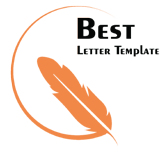 Yours lovingly, (Your Signature) Hiram Mullins